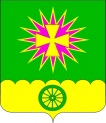 СОВЕТ НОВОВЕЛИЧКОВСКОГО СЕЛЬСКОГО ПОСЕЛЕНИЯДИНСКОГО РАЙОНАРЕШЕНИЕот 26.09.2019								                   № 4-1/4станица НововеличковскаяОб избрании председателей постоянных комиссий Совета Нововеличковского сельского поселения Динского районачетвертого созываВ соответствии со статьей 29 Устава Нововеличковского сельского поселения Динского района, разделом 3 Регламента Совета Нововеличковского сельского поселения Динского района, с учетом заявлений депутатов Совета Нововеличковского сельского поселения Динского района четвертого созыва, Совет Нововеличковского сельского поселения Динского района р е ш и л:1. Избрать следующих депутатов Совета Нововеличковского сельского поселения Динского района четвертого созыва председателями постоянных комиссий Совета Нововеличковского сельского поселения Динского района:1) счётно-ревизионная комиссия – Лашко Татьяна Михайловна,2) бюджетная комиссия – Лапин Алексей Александрович,3) комиссия по вопросам ЖКХ и благоустройству – Журиков Станислав Александрович,4) социально-правовая комиссия – Белогай Татьяна Борисовна,5) комиссия по земельным вопросам – Иванько Ольга Валерьевна.2. Решение вступает в силу со дня его подписания.Председатель Совета Нововеличковского сельского поселенияДинского района								          В.А.Габлая